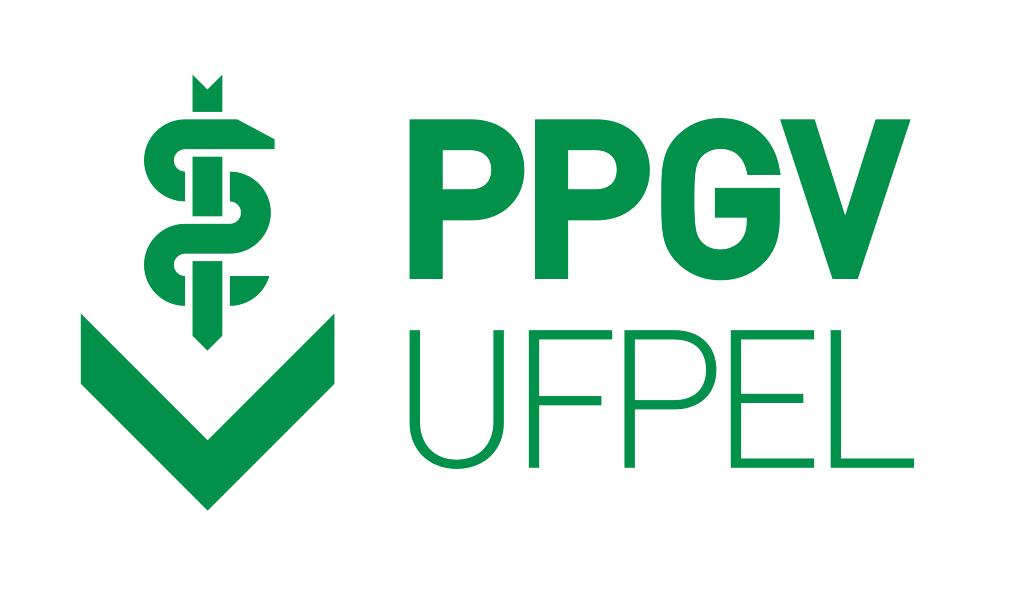 Universidade Federal de Pelotas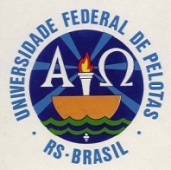 Faculdade de VeterináriaPrograma de Pós-Graduação em VeterináriaCOMITÊ DE ORIENTAÇÃO ACADÊMICA E PLANO DE ESTUDOSNOME: 										MATRÍCULA:NÍVEL:  MESTRADO      DOUTORADO              DATA:              PLANO INICIAL	     REVISÃOÁREA DE CONCENTRAÇÃO:  CLÍNICA MÉDICA VETERINÁRIA  REPRODUÇÃO E PATOLOGIA ANIMAL SAÚDE ÚNICACOMITÊ DE ORIENTAÇÃOTÍTULODEPTOASSINATURA APROVAÇÃOORIENTADOR:CONSELHEIROS:Pelotas, xx de xxxxxxxx de 202x.                                  ESTUDANTEPelotas, xx de xxxxxxxx de 202x.ORIENTADORAprovado no Colegiado do Programa em:   COORDENADOR DO CURSOPLANO DE ESTUDOPLANO DE ESTUDONOME DO ESTUDANTE:NOME DO ESTUDANTE:Data do início do curso (mês/ano):Data do provável término (mês/ano):DISCIPLINADISCIPLINADISCIPLINADISCIPLINAMÉTODO DE OBTENÇÃO DOS CRÉDITOSMÉTODO DE OBTENÇÃO DOS CRÉDITOSMÉTODO DE OBTENÇÃO DOS CRÉDITOSMÉTODO DE OBTENÇÃO DOS CRÉDITOSCONCLUSÃO DA DISCIPLINA     CÓDIGOTÍTULOCRED.ÁREA*UFPelUFPelUFPelOutra IESSEMESTREE ANO     CÓDIGOTÍTULOCRED.ÁREA*1234SEMESTREE ANOOBSERVAÇÕES:(*) Área: C = Concentração; D = Domínio Conexo; F = Fora do Programa; N = Nivelamento; O = Obrigatória.(1) Estudante Regular; (2) Estudante Especial; (3) Aproveitadas; (4) Transferido de Outra IES.